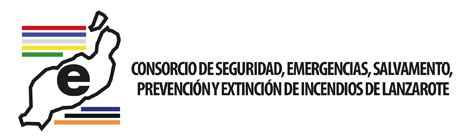 TABLA RESUMEN INFORMACIÓN CONVENIOS 2022Fecha Partes firmantesDenominaciónobjetoActuaciones o Actividades comprometidasPlazo vigenciaCondiciones vigenciaÓrganos o unidades encargadas de la ejecuciónObligaciones económicas / financiaciónModificaciones18/04/2022Excmo. Cabildo Insular de Lanzarote / Consorcio de Seguridad, Emergencia, Salvamento, Prevención de Extinción de Incendios de la isla de Lanzarote.Prórroga del Convenio de colaboración entre Excmo. Cabildo Insular de Lanzarote / Consorcio de Seguridad, Emergencia, Salvamento, Prevención de Extinción de Incendios de la isla de Lanzarote, para la ejecución de trabajos de carpintería, mecánica, soldadura y otros.Ejecución de trabajos de carpintería, mecánica, soldaduras y otros.Compensar los gastos con las aportaciones que debe realizar el Cabildo al Consorcio.4 años adicionalesAmpliación del presente convenio en 4 año adicionalesLa Presidencia del Excmo. Cabildo Insular de Lanzarote y la Presidencia del Consorcio de Seguridad, Emergencia, Salvamento, Prevención de Extinción de Incendios de la isla de Lanzarote.Compensar los gastos con las aportaciones que debe realizar el Cabildo al Consorcio.No constan modificaciones19/04/2022Entidad Pública Empresarial Local “Centros de Arte, Cultura y Turismo de Lanzarote” / Consorcio de Seguridad y EmergenciasConvenio de colaboración entre el Consorcio de seguridad y emergencias y Entidad Pública Empresarial Local “Centros de Arte, Cultura y Turismo de Lanzarote” para facilitar los servicios de guardia del personal del cuerpo de bomberos.Colaborar con el menú de almuerzo diaria para la guardia del cuerpo de bomberos del Consorcio.La entidad se compromete a colaborar con el menú de almuerzo diario para la Guardia del cuerpo de Bomberos diariamente a partir de la firma del presente documento para un nº de comensales entre 8 y 11.4 años, sin perjuicio de que pueda ser prorrogado, si así lo estiman conveniente las partes.A propuesta de la Comisión de Seguimiento, podrá modificar el contenido de este convenio o extinguirse antes de la fecha prevista.La Presidencia del Consorcio y el Consejero Delegado de la Entidad Pública Empresarial Local “Centros de Arte, Cultura y Turismo de Lanzarote”El Consorcio asume los gastos que conlleve la prestación de dicha colaboración, por parte de la Entidad.No constan modificaciones25/10/2022Excmo. Cabildo Insular de Lanzarote y sus Entes y Organismos Autónomos / Consorcio de Seguridad, Emergencia, Salvamento, Prevención de Extinción de Incendios de la isla de Lanzarote.Convenio de colaboración interadministrativa entre el Cabildo Insular de Lanzarote y sus entes y sus Entes y Organismos Autónomos, en materia de utilización recíproca de lista de reserva y formación de empleados públicos.Institucionalizar un sistema de colaboración que posibilite la cooperación para la utilización de las listas de reserva para la cobertura de necesidades que se generen en las entidades locales.Ajustar sus relaciones a los deberes de información mutua, colaboración y coordinación contribuyendo así a la eficiencia y eficacia entre ambas administraciones.Facilitarse entre sí las listas de reserva de las categorías de las que dispongan en cada momento para su nombramiento y/o contratación interino/laboral temporal por la entidad local que lo requiera, en los términos legalmente previstos.2 añosAntes de la finalización del plazo, las partes podrán acordar unánimemente su prórroga, previa tramitación del correspondiente expedienteExcmo. Cabildo Insular de Lanzarote y sus Entes y Organismos Autónomos / Consorcio de Seguridad, Emergencia, Salvamento, Prevención de Extinción de Incendios de la isla de Lanzarote.No generará contraprestación económica a favor de ninguna de las partes.No constan modificaciones